Darłowo, dnia 27.02.2019 r.Nr sprawy: 1/ZSM/2019Wykonawcyuczestniczący w postępowaniu Wyjaśnienia oraz modyfikacja treści SIWZ nr 1Dotyczy: Postępowania prowadzonego w trybie przetargu nieograniczonego na: Dostawę wyposażenia warsztatów szkolnych, pracowni języka obcego oraz pracowni technicznej i materiałoznawstwa w ramach projektu „Kwalifikacje zawodowe krokiem w przyszłość” realizowanego przy dofinansowaniu z Regionalnego Programu Operacyjnego Województwa Zachodniopomorskiego na lata 2014 - 2020 współfinansowanego ze środków Europejskiego Funduszu Społecznego. (nr sprawy: 1/ZSM/2019).Na podstawie art. 38 ust. 2 ustawy z dnia 29 stycznia 2004 r. Prawo zamówień publicznych (tj. Dz. U. z 2018 r. poz. 1986 z późn. zm.), zwanej dalej ustawą,  w związku z pytaniem Wykonawcy, Zamawiający udziela następujących wyjaśnień:Pytania nr 1 z dnia 25.02.2019 r.Pytanie 1Dotyczy Części III -  Modernizacja wyposażenia pracowni technicznej i materiałoznawstwa ZSM w Darłowie - do 20 dni od dnia zawarcia umowy. Nr sprawy: 1/ZSM/2019. Proszę o informacje czy wyrażają Państwo zgodę na realizację dostawy sprzętu zawartego w części III do 70 dni od dnia zawarcia umowy? Urządzenia tego typu są urządzaniami produkowanymi na zamówienie.Odpowiedź 1Zamawiający wyraża zgodę na przedłużenie terminu realizacji Części III i w związku z tym dokona stosownej modyfikacji treści SIWZ.Pytania nr 2 z dnia 25.02.2019 r.Pytanie 1W szczegółowym opisie przedmiotu zamówienia część II - Modernizacja wyposażenia pracowni komunikacji języka obcego ZSM w Darłowie, p. 3 - tablica interaktywna Zamawiający wymaga min. 32 punktów dotyku. Jest to parametr znacznie przekraczający wymagania konieczne - opis wskazuje bezpośrednio na tablicę interaktywną esprit MT PRO TIWEMTP oferowaną przez firmę AKTIN. Zgodnie z opisem na https://aktin.pl/tablica-interaktywna-esprit-mt-pro-tiwemtp-10665 32 punkty dotykowe zapewniają jednoczesną pracę 16 użytkowników. Oznacza to, że przy tablicy (przekątna 80”) o szerokości ok. 160 cm wymagana jest możliwość jednoczesnej pracy 16 osób (10 cm na osobę pracującą dwiema rękami - 2 punkty dotyku na osobę). Odpowiedź 1W związku z pytaniem Zamawiający modyfikuje opis Tablicy interaktywnej znajdujący się w zał. nr 5a do SIWZ (poz. 3 SZCZEGÓŁOWEGO OPISU PRZEDMIOTU ZAMÓWIENIA) poprzez zmianę zapisu z „Ilość punktów dotyku min. 32” na zapis „Ilość punktów dotyku min. 10”. Opisana ilość punktów dotyku jest wymagana ze względu na precyzyjną obsługę gestów w urządzeniach dotykowych podłączonych do komputerów z systemami operacyjnymi np. Windows,  Linux, Mac Os.Pytanie 2W szczegółowym opisie przedmiotu zamówienia część II - Modernizacja wyposażenia pracowni komunikacji języka obcego ZSM w Darłowie, p. 7 - Jednostka centralna Zamawiający wymaga jednostki centralnej z wbudowanym komputerem. Zwracam uwagę, że awaria wbudowanego w jednostkę komputera unieruchamia pracownię do czasu usunięcia awarii. Wykorzystanie wejść USB czy czytników kart SD wymaga ciągłego schylania się lektora do wnętrza szafki, w której jest umieszczona jednostka centralna. Zwracam również uwagę, że w opisie biurka nauczyciela (poz. 12) Zamawiający wymaga miejsca na wstawienie jednostki centralnej komputera.Czy Zamawiający uzna za rozwiązanie równoważne jednostkę centralną z wyjściem USB umożliwiającym podłączenie dowolnego komputera, umożliwiającego obsługę pracowni językowej (nie - wbudowany)?Odpowiedź 2Zamawiający uzna za równoważne rozwiązanie jednostki centralnej z wbudowanym komputerem, oraz z gniazdem USB umożliwiającym podłączenie zewnętrznego komputera w przypadku awarii komputera wbudowanego w jednostkę centralną.Pytanie 3W szczegółowym opisie przedmiotu zamówienia część II - Modernizacja wyposażenia pracowni komunikacji języka obcego ZSM w Darłowie, p. 7 - Jednostka centralna, Zamawiający wymaga zasilania stanowisk uczniowskich napięciem 8V - równoważnym rozwiązaniem jest zasilanie stanowisk uczniowskich napięciem np. 12 lub 15 V (napięcie bezpieczne) - bezwzględny wymóg napięcia bezpiecznego 8V może oznaczać naruszenie zasady uczciwej konkurencjiCzy Zamawiający dokona zmiany zapisu na „zasilanie stanowisk uczniowskich napięciem bezpiecznym”?Odpowiedź 3Zamawiający uzna za równoważne zasilanie stanowisk uczniowskich napięciem 12V lub 15V. Zamawiający dokonuje stosownej  modyfikacji opisu Jednostki centralnej (poz. 3 SZCZEGÓŁOWEGO OPISU PRZEDMIOTU ZAMÓWIENIA) poprzez zmianę zapisu z „zasilanie jednostki centralnej 230V, stanowisk uczniowskich 8V, pasmo przenoszenia 50Hz – 10 kHz, okablowanie (1xRCA / mini jack mono - 2 szt., 2xRCA / 2xRCA)” na zapis „zasilanie jednostki centralnej 230V, stanowisk uczniowskich 8V lub 12V lub 15V, pasmo przenoszenia 50Hz – 10 kHz, okablowanie (1xRCA / mini jack mono - 2 szt., 2xRCA / 2xRCA)”.Pytanie 4W szczegółowym opisie przedmiotu zamówienia część II - Modernizacja wyposażenia pracowni komunikacji języka obcego ZSM w Darłowie, p. 8 - głośniki - Zamawiający wymaga głośników montowanych na ścianę o mocy 2x35W. Jednocześnie jednostka centralna ma być wyposażona we wzmacniacz stereo 2x40W. Standardowo głośniki pracowni językowej są wbudowane w biurko nauczyciela.Czy Zamawiający uzna za rozwiązanie równoważne pracownię komunikacji języka obcego wyposażoną w głośniki min. 2x40W zamontowane w przedniej części biurka lektora?Odpowiedź 4W związku z pytaniem Zamawiający modyfikuje opis Głośników montowanych na ścianę znajdujący się w zał. nr 5a do SIWZ (poz. 8 SZCZEGÓŁOWEGO OPISU PRZEDMIOTU ZAMÓWIENIA) poprzez zmianę zapisu z „2-drożne głośniki pasywne, moc 2x35W RMS, impedancja: 8 Ω, pasmo przenoszenia: 120Hz – 20000Hz, skuteczność: 89 dB 1W/1M, uchwyty ścienne, średnica głośnika niskotonowego co najmniej 125mm. Podłączane do jednostki centralnej pracowni.” na zapis „2-drożne głośniki pasywne, moc min. 2x35W RMS, impedancja: 8 Ω, pasmo przenoszenia: 120Hz – 20000Hz, skuteczność: 89 dB 1W/1M, uchwyty ścienne, średnica głośnika niskotonowego co najmniej 125mm. Podłączane do jednostki centralnej pracowni”.Pytanie 5W szczegółowym opisie przedmiotu zamówienia część II - Modernizacja wyposażenia pracowni komunikacji języka obcego ZSM w Darłowie, p. 9 - Stanowiska uczniowskie, Zamawiający wymaga by przyłącza słuchawkowe DIN 5 umieszczone w haczyku do powieszenia słuchawek (?), były zamontowane na blendzie biurka uczniowskiego. Zwracam uwagę, że montaż haczyka na słuchawki i przyłącza słuchawkowego w jednej obudowie może prowadzić do przypadkowego uszkodzenia elementów pracowni - szczególnie wtyczki słuchawek. Standardem są podwójne przyłącza słuchawkowe, mocowanie słuchawek (haczyk) znajduje się w pewnej odległości od pulpitu (pulpit mocowany na środku przedniej blendy biurka ucznia) bez obawy jego uszkodzeniaCzy Zamawiający uzna za rozwiązanie równoważne podwójne przyłączeniowe stanowiska uczniowskie, w których wieszaki słuchawek są montowane w pewnej odległości od przyłącza - w zasięgu rąk uczniów?Odpowiedź 5Zamawiający nie uzna za równoważne podwójnych przyłączeniowych stanowisk uczniowskich.Pytanie 6W szczegółowym opisie przedmiotu zamówienia część II - Modernizacja wyposażenia pracowni komunikacji języka obcego ZSM w Darłowie, p. 10 - Słuchawki z mikrofonem - Zamawiający wymaga słuchawek z mikrofonem elektretowym (pojemnościowym - impedancja 1800 O), z jednoczesnym wymogiem by był to eliminujący szum otoczenia mikrofon kierunkowy na giętkim pałąku.Standardowe mikrofony pojemnościowe (elektretowe) mają charakterystykę dookólną (są czułe na zmiany ciśnienia akustycznego bez względu na kierunek), co oznacza, że bardzo dobrze zbiera dźwięki znajdujące się w obrębie 360 stopni. Oczywiście istnieją specjalne mikrofony elektretowe kierunkowe, ale mają konstrukcję długich rurek (powyżej 10cm).Ze względu na konstrukcję elektretowe mikrofony kierunkowe nie mogą być wbudowane w słuchawki z mikrofonem (na giętkim pałąku). Jedynie mikrofony dynamiczne dzięki swej budowie posiadają charakterystyki kierunkowe (kardiodalna, superkardiodaina), dzięki czemu zbierają dźwięki z określonego kierunku (impedancja 200 Q). Małe rozmiary pozwalają stosować je w słuchawkach z mikrofonem zapewniając dobre przetwarzanie mowy, gdy mikrofon jest umieszczony w pobliżu ust (dźwięki z otoczenia są odbierane bardzo słabo).Zdjęcie poniżej.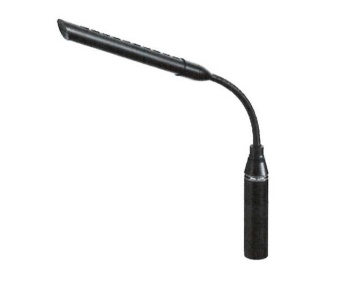 Czy Zamawiający zmieni wewnętrznie sprzeczny wymóg: mikrofon pojemnościowy kierunkowy na rozwiązanie z mikrofonem dynamicznym (kierunkowym) przekazującym tylko głos uczniów i nauczyciela z eliminacją szumów otoczenia, lub uzna za rozwiązanie równoważne słuchawki z mikrofonem dynamicznym (mikrofonem kierunkowym eliminującym szum otoczenia)?Odpowiedź 6Zamawiający nie uzna za równoważne rozwiązanie z mikrofonem dynamicznym.Pytanie 7W szczegółowym opisie przedmiotu zamówienia część II - Modernizacja wyposażenia pracowni komunikacji języka obcego ZSM w Darłowie, p. 11 i 12 - Zamawiający wymaga biurek z blatami o grubości 25 mm. Jest to wymóg nieposiadający żadnego znaczenia funkcjonalnego dla użytkownika (taka grubość jest zalecana dla blatów kuchennych), a znacznie podnoszący koszty mebli.Czy Zamawiający uzna za rozwiązanie równoważne meble wyposażone w standardowe blaty o grubości 18 mm (spełniające wszelkie normy użytkowania w placówkach oświatowych)?Odpowiedź 7Zamawiający nie uzna za równoważne użycie mebli wyposażonych w standardowe blaty o grubości 18mm.Pytanie 8W szczegółowym opisie przedmiotu zamówienia część II - Modernizacja wyposażenia pracowni komunikacji języka obcego ZSM w Darłowie, p. 12, Zamawiający wymaga biurka nauczyciela o rozmiarach 150-160 cm. Proszę o zwrócenie uwagi, że przy wyposażeniu biurka w otwarte półki (ok. 60 cm) oraz szafkę na sprzęt elektroniczny (również ok. 60 cm), prowadzącemu zajęcia pozostanie ok. 30 cm miejsca na nogiCzy Zamawiający uzna za rozwiązanie równoważne biurko nauczyciela z blatem o rozmiarach 175-180 cm?Odpowiedź 8Zamawiający uzna za równoważne biurko nauczyciela z blatem o rozmiarach 175-180cm, jeśli ustawienie biurka nie będzie kolidowało z normami określającymi minimalne odległości mebli od ścian w sali lekcyjnej. W związku z pytaniem Zamawiający modyfikuje opis Biurka nauczycielskiego znajdujący się w zał. nr 5a do SIWZ (poz. 12 SZCZEGÓŁOWEGO OPISU PRZEDMIOTU ZAMÓWIENIA) poprzez zmianę zapisu z „Elementy wykonane z płyty wiórowej laminowanej gr. 18mm, blat grubości min. 25 mm, wykończenie blatu grubą okleiną PCV (2 mm), blenda min. 50 cm wysokości, kanał kablowy między blatem a blendą, wymiary 150-160 cm x 75 cm, narożniki blatu zaoblone. Biurko posiada z lewej strony otwarte półki z wariantem wstawienia jednostki centralnej komputera, z prawej strony zamykaną szafkę na sprzęt elektroniczny.” na zapis „Elementy wykonane z płyty wiórowej laminowanej gr. 18mm, blat grubości min. 25 mm, wykończenie blatu grubą okleiną PCV (2 mm), blenda min. 50 cm wysokości, kanał kablowy między blatem a blendą, wymiary min. 150-160 cm x 75 cm, narożniki blatu zaoblone. Biurko posiada z lewej strony otwarte półki z wariantem wstawienia jednostki centralnej komputera, z prawej strony zamykaną szafkę na sprzęt elektroniczny”.Pytanie 9W szczegółowym opisie przedmiotu zamówienia część II - Modernizacja wyposażenia pracowni komunikacji języka obcego ZSM w Darłowie, p. 16 - Zamawiający wymaga możliwości podłączenia urządzeń audio do stanowiska uczniowskiego. Zwracam uwagę, że:a). wejście audio (jack) - pozwala na podłączenie rejestratora cyfrowego, dyktafonu, magnetofonu, komputera i odsłuch odtwarzanego audio - wejście audio jest często przyczyną zakłócenia przebiegu zajęć - muzyka itp. mogą być uruchamiane w systemie bez wiedzy i zgody nauczyciela. Jeżeli uczeń posiada w swoim prywatnym sprzęcie odtwarzającym materiały wymagane (akceptowane) przez nauczyciela - mogą one zostać odtworzone za pośrednictwem sprzętu, którym dysponuje nauczyciel.b). wyjście audio (jack) - pozwala na podłączenie rejestratora cyfrowego, dyktafonu, magnetofonu, komputera i nagrywanie dialogu prowadzonego z lektorem, w parze lub dyskusji w grupach roboczych. Wyjście audio pozwala na bezpośrednie nagrywanie przez uczniów wypowiedzi lektora lub kolegów bez ich wiedzy i zgody). Nagrywanie dialogu lektora z uczniami, w grupach itp. jest możliwe ze stanowiska lektora - przekazanie nagrania przez nauczyciela (jeżeli uzna, że jest wskazane) nie stanowi problemuCzy Zamawiający zrezygnuje z przedstawionego wymogu?Odpowiedź 9Zamawiający rezygnuje z przedstawionego wymogu. Zamawiający modyfikuje treść zał. nr 5a do SIWZ poprzez usunięcie odpowiednich zapisów w pkt 16 (Wymagania dotyczące pracowni) SZCZEGÓŁOWEGO OPISU PRZEDMIOTU ZAMÓWIENIA.Pytanie 10W szczegółowym opisie przedmiotu zamówienia część II - Modernizacja wyposażenia pracowni komunikacji języka obcego ZSM w Darłowie, p. 16 - Zamawiający wymaga indywidualnej regulacji siły głosu w słuchawkach przez nauczyciela i uczniów. Zwracam uwagę, że bezpośrednia regulacja siły dźwięku przez ucznia (potencjometr w zasięgu rąk ucznia), powoduje, że najczęstszą zabawą uczniów, jest ustawienie po zakończeniu zajęć maksymalnego poziomu dźwięku. Kolejna grupa jest zaskoczona poziomem dźwięku - wyregulowanie prawidłowego poziomu skraca lekcję o kilka minut.W przewidzianej do zaoferowania pracowni językowej regulacja indywidualnego poziomu głośności w słuchawkach uczniów jest uruchamiana (w razie potrzeby) tylko przez nauczyciela z poziomu programu sterowania pracownią. Uczeń nie ma bezpośredniego dostępu do regulacji.Czy Zamawiający zrezygnuje z bezpośredniej regulacji poziomu głośności ze stanowiska ucznia ?Odpowiedź 10Zamawiający rezygnuje z funkcji bezpośredniej regulacji głośności na stanowisku ucznia. Zamawiający modyfikuje treść zał. nr 5a do SIWZ poprzez usunięcie odpowiednich zapisów w pkt 16 (Wymagania dotyczące pracowni) SZCZEGÓŁOWEGO OPISU PRZEDMIOTU ZAMÓWIENIA. Pytanie 11.W specyfikacji istotnych warunków zamówienia jednym z kryteriów oceny ofert jest wysokość kary umownej w usunięciu wad stwierdzonych w okresie gwarancji bądź rękojmi, liczona za każdy dzień opóźnienia. Zamawiający pominął kwestię ustalenia terminu przewidzianego na usunięcie wad, niepowodującego naliczania tych kar.Czy Zamawiający ustali standardowy termin na usunięcie wady, bądź zrezygnuje z wymienionego kryterium?Odpowiedź 11Terminy na usunięcie wad stwierdzonych w okresie gwarancji bądź rękojmi zostały określone w załączniku nr 1 do umowy (zał. nr 4 do SIWZ) „Warunki gwarancji”.Pytanie 12.W specyfikacji istotnych warunków zamówienia, w opisie przedmiotu zamówienia Zamawiający pomija kwestię montażu sprzętu. Jedynie w §1 p. 2.3 wzoru umowy Zamawiający stwierdza, że „Wykonawca dostarczy sprzęt i wyposażenie na własny koszt i na własne ryzyko oraz zapewni rozładunek ze środków transportowych, wniesienie dostawy do pomieszczeń budynków oraz ich ewentualny montaż”Czy w kalkulacji kosztów realizacji zadania należy uwzględnić montaż dostarczonego sprzętu, czy Zamawiający dokona tego we własnym zakresie?Odpowiedź 12W kalkulacji kosztów należy przewidzieć koszt montażu sprzętu.Pytania nr 3 z dnia 25.02.2019 r.W związku z ogłoszonym przetargiem na dostawę wyposażenia warsztatów szkolnych, pracowni języka obcego oraz pracowni technicznej i materiałoznawstwa w ramach projektu „Kwalifikacje zawodowe krokiem w przyszłość” (Nr sprawy: 1/ZSM/2019) mamy kilka pytań dotyczących treści szczegółowego opisu przedmiotu dostawy dla część III – Modernizacja wyposażenia pracowni technicznej i materiałoznawstwa ZSM w Darłowie:Pytanie 1.W związku z tym że normy BS EN10109-96, ISO6508.2 oraz ASTM E-18 są zbliżone do siebie, czy zamawiający dopuszcza dostarczenie twardościomierza z potwierdzeniem spełniania tylko normy ISO6508.2 ?Odpowiedź 1.Zamawiający dostarczenie twardościomierza z potwierdzeniem dokładności zgodnie z normą. Z uwagi na powyższe Zamawiający modyfikuje treść opisu zał. nr 5b do SIWZ w poz.  nr 1 (Twardościomierz) poprzez zmianę zapisu z „Dokładność zgodna z normami BS EN10109-96, ISO6508.2, ASTM E-18” na „Dokładność zgodna z normą  ISO6508.2”. Pytanie 2.W związku z tym że w pomiarach metalograficznych na mikroskopie, istotny jest zakres stolika a nie jego gabaryty, czy zamawiający dopuszcza dostarczenie przyrządu ze stolikiem o wymiarach 160x140mm ale z zakresem 75x50mm?Odpowiedź 2.Zamawiający dopuszcza dostarczenie przyrządu o ze stolikiem o wymiarach 160x140mm oraz zakresem 75x50 mm. Z uwagi na powyższe Zamawiający modyfikuje treść opisu zał. nr 5b do SIWZ w poz.  nr 3 (Mikroskop metalograficzny) poprzez zmianę zapisu z „Stolik testowy XY, manualny, wymiary 180x180mm, zakres ruchu 50x40mm” na „Stolik testowy XY, manualny, wymiary (od 160 do 180 mm) x od 140 do 180 mm), zakres ruchu (od 50 do 75 mm) x (od 40mm do 50 mm)”.  Pytanie 3.Czy zamawiający dopuszcza dostarczenie mikroskopu z większą ilością powiększeń czyli: 5x, 10x, 20x, 50x, 100x? Odpowiedź 3.Zamawiający dopuszcza mikroskop z większą ilością powiększeń. Z uwagi na powyższe Zamawiający modyfikuje treść opisu zał. nr 5b do SIWZ w poz.  nr 3 (Mikroskop metalograficzny) poprzez zmianę zapisu z „Obiektywy planachromatyczne o powiększeniach 10x, 40x i 100x” na „Obiektywy planachromatyczne o powiększeniach min. 10x, 40x i 100x”.Pytanie 3.W związku z tym że maszyna wytrzymałościowa nie jest produktem o łatwej dostępności ze stanów magazynowych producenta, czy zamawiający dopuszcza dłuższy termin dostawy dla tej pozycji?Odpowiedź 4.Zgodnie z odpowiedzią na Pytania nr 1 z dnia 25.02.2019 r. Zamawiający wyraża zgodę na realizację dostawy sprzętu zawartego w części III (Modernizacja wyposażenia pracowni technicznej i materiałoznawstwa ZSM w Darłowie) do 70 dni od dnia zawarcia umowy.Zamawiający na podstawie art. 38 ust. 4 ustawy z dnia 29 stycznia 2004 r. Prawo zamówień publicznych (t.j. Dz. U. z 2018 r., poz. 1986) dokonuje modyfikacji specyfikacji istotnych warunków zamówienia w następującym zakresie: W rozdziale VII ust. 1 zmienia się treść na następującą:„1. Wykonawca zobowiązuje się do wykonania zamówienia w następujących terminach: Część I – Modernizacja wyposażenia warsztatów szkolnych w ZSM w Darłowie: do 20 dni od dnia zawarcia umowy;Część II - Modernizacja wyposażenia pracowni komunikacji języka obcego ZSM w Darłowie: do 40 dni od dnia zawarcia umowy;Część III -  Modernizacja wyposażenia pracowni technicznej i materiałoznawstwa ZSM w Darłowie do 70 dni od dnia zawarcia umowy.”W § 1 ust. 4 wzoru umowy (zał. nr 4 do SIWZ) zmienia się treść na następującą:„4. Wykonawca zobowiązuje się do wykonania przedmiotu umowy w następujących terminach/terminie:Część I – Modernizacja wyposażenia warsztatów szkolnych w ZSM w Darłowie: do 20 dni od dnia zawarcia umowy;Część II - Modernizacja wyposażenia pracowni komunikacji języka obcego ZSM w Darłowie: do 40 dni od dnia zawarcia umowy;Część III -  Modernizacja wyposażenia pracowni technicznej i materiałoznawstwa ZSM w Darłowie do 70 dni od dnia zawarcia umowy.”Zamawiający modyfikuje treść zapisów załącznika nr 5a oraz 5b w zakresie wynikającym z wyjaśnień.Zamawiający przedłuża termin składania, otwarcia ofert oraz wniesienia wadium do dnia 06.03.2019 r.Ilekroć w SIWZ występuje data 01.03.2019 r. zastępuje się ją datą 06.03.2019 r.Pozostałe zapisy SIWZ pozostają niezmienione. Niniejsza modyfikacja stanowi integralną część SIWZ.Dyrektor ZespołuSzkół MorskichMagdalena MiszkeZałączniki do wyjaśnień:1. Zmodyfikowana SIWZ.2. Zmodyfikowany zał. nr 4 do SIWZ – wzór umowy.3. Zmodyfikowany zał. nr  5, 5a, 5b  - SZCZEGÓŁOWY OPIS PRZEDMIOTU ZAMÓWIENIA dla części I, II, III.